                                                                                     ПРОЕКТ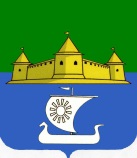 МУНИЦИПАЛЬНОЕ ОБРАЗОВАНИЕ«МОРОЗОВСКОЕ ГОРОДСКОЕ ПОСЕЛЕНИЕ ВСЕВОЛОЖСКОГО МУНИЦИПАЛЬНОГО РАЙОНА ЛЕНИНГРАДСКОЙ ОБЛАСТИ»СОВЕТ ДЕПУТАТОВР Е Ш Е Н И Еот _______________ года №_______        В связи с необходимостью внесения изменений в бюджет, Совет депутатов принялРЕШЕНИЕ:          1. Внести в решение Совета депутатов от 16 декабря 2020 года № 86 «О бюджете  муниципального образования «Морозовское городское поселение Всеволожского муниципального района Ленинградской области» на 2021  год и на плановый период 2022 и 2023 годов» (далее – решение) следующие изменения:        1.1. Изложить п. 1 статьи 1 решения в новой редакции:        «1. Утвердить основные характеристики бюджета муниципального образования «Морозовское городское поселение Всеволожского муниципального района Ленинградской области» на 2021 год:прогнозируемый общий объем доходов бюджета муниципального образования «Морозовское городское поселение Всеволожского муниципального района Ленинградской области» в сумме 150 751,2 тысяч рублей; общий объем расходов бюджета муниципального образования «Морозовское городское поселение Всеволожского муниципального района Ленинградской области» в сумме 195 719,7 тысяч рублей;прогнозируемый дефицит бюджета муниципального образования «Морозовское городское поселение Всеволожского муниципального района Ленинградской области в сумме 44 968,5 тысяч рублей.»1.2.  Изложить п.4 статьи 5 решения в новой редакции:«4. Утвердить объем бюджетных ассигнований дорожного фонда муниципального образования «Морозовское городское поселение Всеволожского муниципального района Ленинградской области»:на 2021 год в сумме 57 980,5 тысяч рублей,на 2022 год в сумме 14 210,7 тысяч рублей,на 2023 год в сумме 12 774,8 тысяч рублей.          2.  Приложение № 1  «Источники внутреннего финансирования дефицита бюджета МО «Морозовское городское поселение» на 2021 год» к решению изложить в новой редакции (прилагается).3.  Приложение № 3 «Доходы бюджета МО «Морозовское городское поселение» на 2021 год» к решению изложить в новой редакции (прилагается).4.  Приложение № 5 «Безвозмездные от других бюджетов бюджетной системы Российской Федерации на 2021 год» к решению изложить в новой редакции (прилагается).           5  Приложение № 7 «Распределение  бюджетных ассигнований по целевым статьям (муниципальным программам муниципального образования «Морозовское городское поселение Всеволожского муниципального района Ленинградской области» и непрограммным направлениям деятельности), группам и подгруппам видов расходов классификации расходов бюджетов, а также по разделам и подразделам классификации расходов бюджета на 2021 год» к решению изложить в новой редакции (прилагается).6. Приложение № 9 «Ведомственная структура расходов бюджета муниципального образования  «Морозовское городское поселение Всеволожского муниципального района Ленинградской области» на 2021 год» к решению изложить в новой редакции (прилагается).7. Приложение № 11 «Распределение бюджетных ассигнований по разделам и подразделам классификации расходов бюджетов на 2021 год» к решению изложить в новой редакции (прилагается).8.  Опубликовать настоящее решение в газете «Ладожские новости» и разместить на официальном сайте муниципального образования «Морозовское городское поселение Всеволожского муниципального района Ленинградской области» adminmgp.ru.9. Настоящее решение вступает в силу с 05.04.2021 г.10. Контроль исполнения решения возложить на постоянную комиссию совета депутатов по бюджету, налогам, инвестициям, экономическому развитию, торговле, бытовому обслуживанию, общественному питанию и предпринимательству.Глава муниципального образования					Е.Б. ЕрмаковаО внесении изменений в решение Совета депутатов от 16 декабря 2020 года № 86 «О бюджете муниципального образования «Морозовское городское поселение Всеволожского муниципального района Ленинградской области» на 2021 год и на плановый период 2022 и 2023 годов»